Бишкек шаары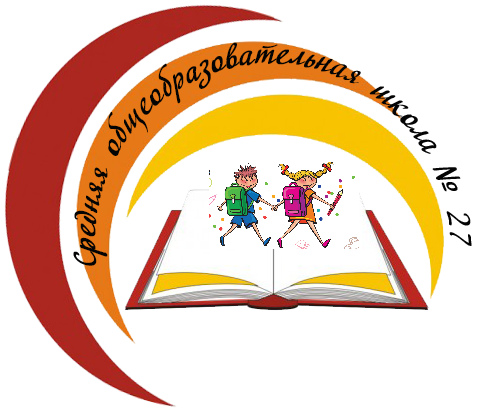 Биринчи май району№ 27 жалпы билим 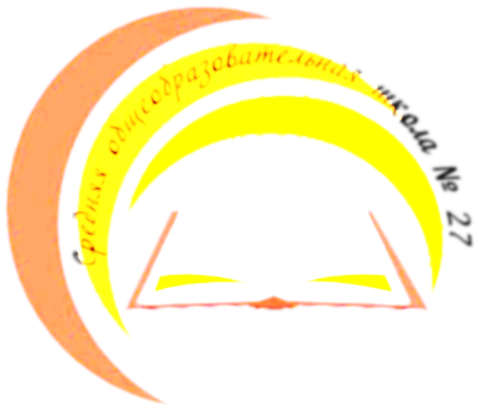 берүүчү орто мектебиПОРТФОЛИОУЧИТЕЛЯ ДПММАХМУДОВААЛИШЕРА ИСМАНЖАНОВИЧАФамилия				 Махмудов Имя					 АлишерОтчество				 ИсманжановичГод рождения 			 13.12.1980Место рождения			  г. Фрунзе Образование			     	средне-специальноеГод окончания                          	 1998Специальность                         	 Учитель ДПМПед стаж			   	  8  летТема самообразования:Гармоничное развитие учащихся путем обеспечения их физического совершенстваПлан научно-методической работы :Цели: -развивать спортивный дух и укреплять здоровье-работа по совершенствованию  спортивного зала- разработка поурочного планирования  с  элементами интерактивного обучения - работа по повышению самообразования2. Выход:- доклад к конференции- разработка комплекса занятий